2021年湛江中心人民医院乌石医院招聘岗位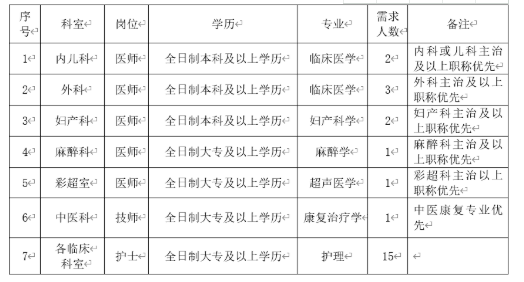 